Publicado en Castellón el 04/09/2014 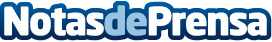 Comuniones Originales. ¿Quieres tener la tuya? A la hora de organizar una comunión original debemos tener en cuenta unos parámetros extras fáciles de implementar. Descubre los pros y los contras de tener una verdadera comunión original y divertida.Datos de contacto:DanielaFundadora de Superanimaciones+34 644194202Nota de prensa publicada en: https://www.notasdeprensa.es/comuniones-originales-quieres-tener-la-tuya Categorias: Sociedad Entretenimiento Ocio para niños http://www.notasdeprensa.es